Домашна работа по Български език- 5. клас - 10 седмица1.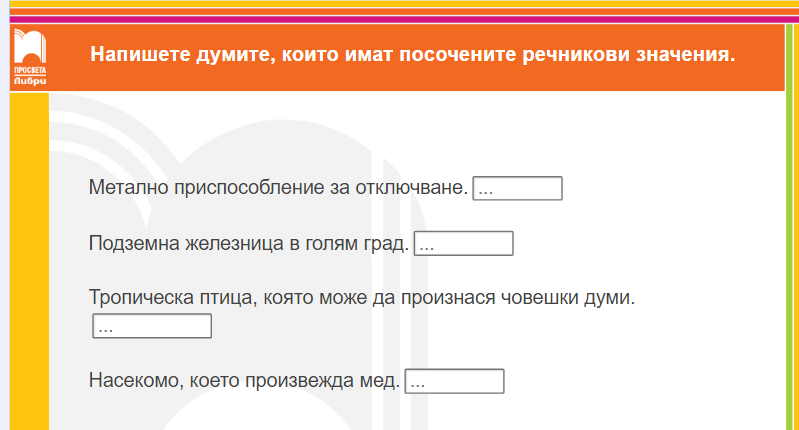 Упр. 9, стр.33 -Работни листове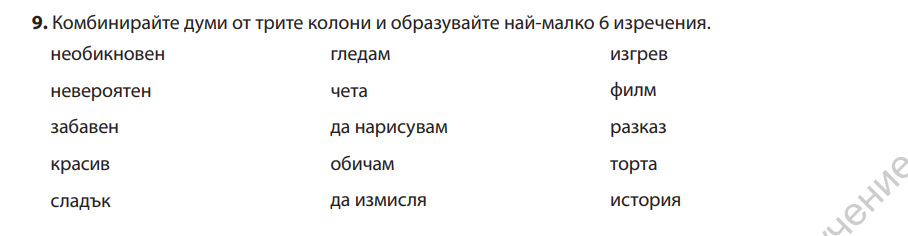 3.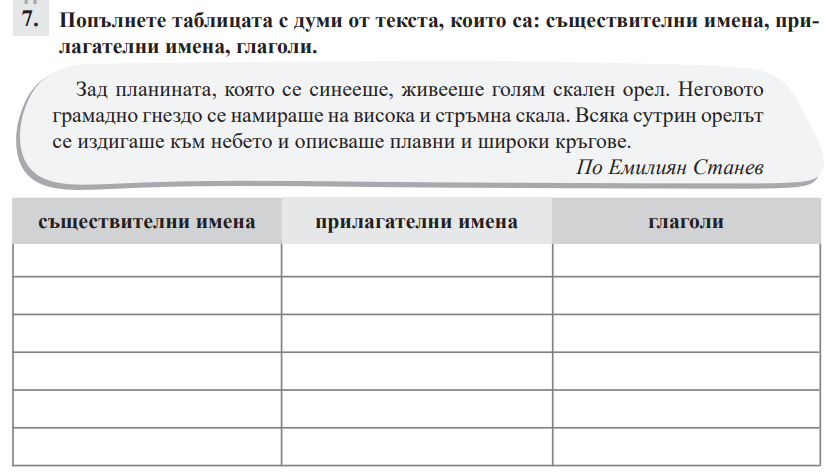 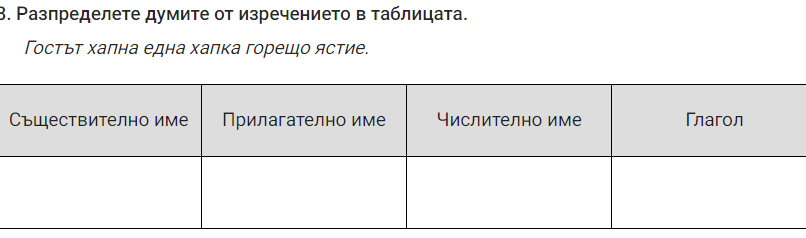 Домашна работа по История и цивилизации – 5. клас – 10 седмица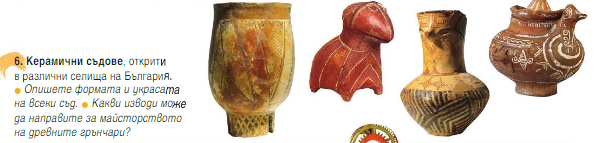 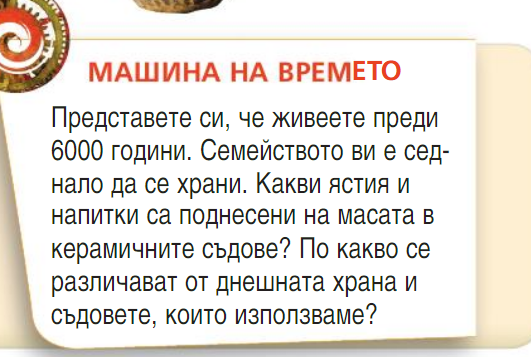 